RESUMESHAHANAWAZ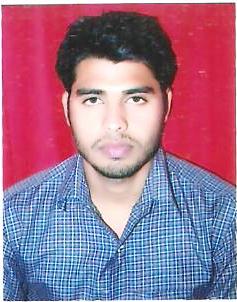 Shahanwaz.347813@2freemail.comCAREER OBJECTIVE :To Seek a Position, to untilize my skills and abilities for your reputer organization.EDUCATIONAL  QUALIFICATION :High School from U.P. Bord, Intermediate form U.P. Bord, B.C.A from OTHERE ACTIVITIES & HOBBIES:Reading Motivation books, Listening News, Listening MusicKnowledge of MS Office ,Tally and office work.PERSONAL PROFILE:Father ‘s Name	:	Mr. Aslam AliDate of Birth	: 	06/07/1994Nationality	: 	IndianLanguage Known	: 	English & HindiDECLARATION:        I do hereby declare that the above information provided by me is true and fair to the best of my knowledge.Place :Date : 	SHAHANAWAZ 	